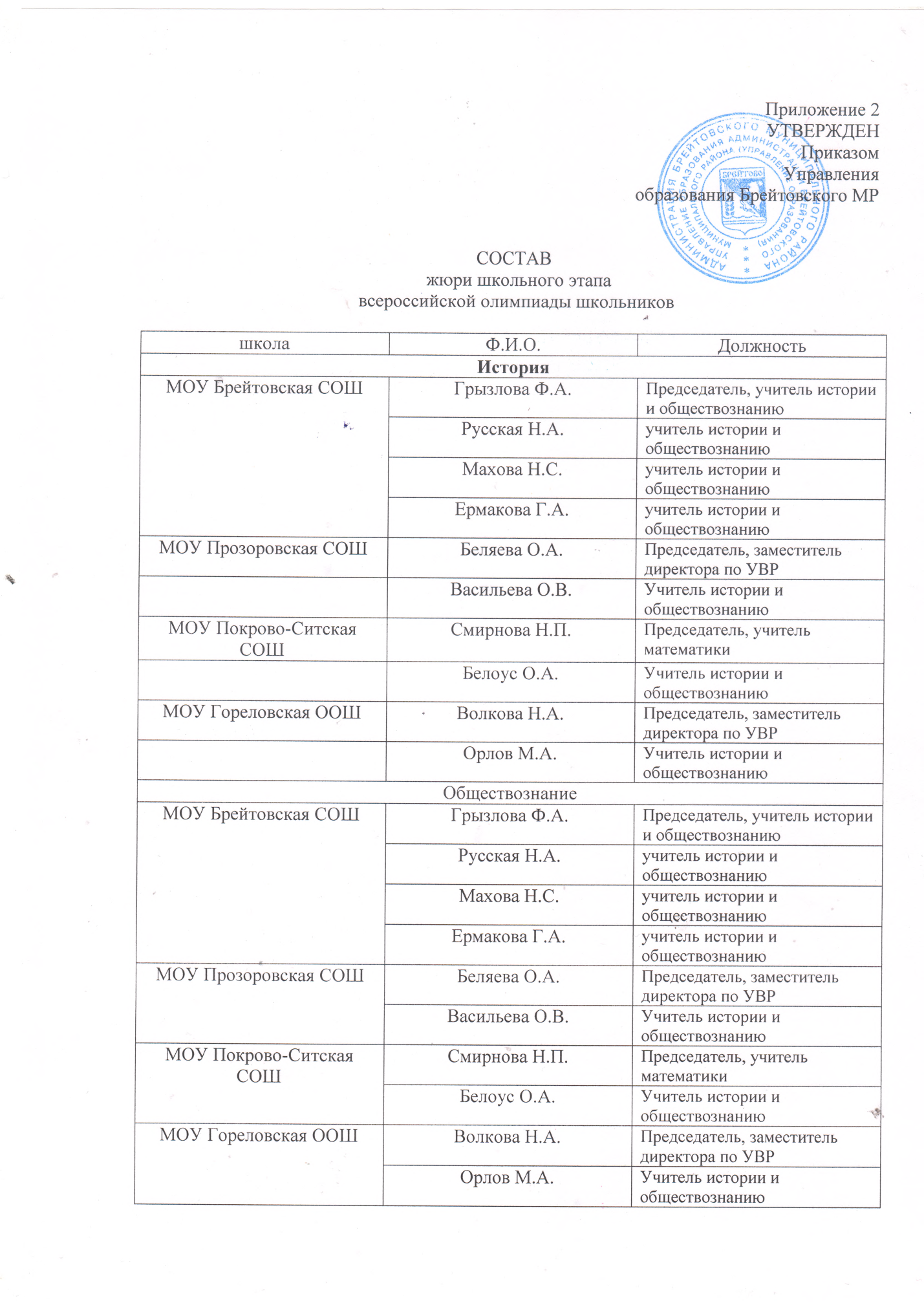                                                                Испанский языкИскусствоИскусствоИскусствоМОУ Брейтовская СОШГрызлова Ф.А.Председатель, учитель истории и обществознаниюМОУ Брейтовская СОШРусская Н.А.учитель истории и обществознаниюМОУ Брейтовская СОШМахова Н.С.учитель истории и обществознаниюМОУ Брейтовская СОШЕрмакова Г.А.учитель истории и обществознаниюМОУ Брейтовская СОШКожарина О.Вучитель  музыкиМОУ Прозоровская СОШ Беляева О.А.Председатель, заместитель директора по УВРМОУ Прозоровская СОШ Васильева О.В.Учитель истории и обществознаниюМОУ Покрово-Ситская СОШСмирнова Н.П.Председатель, учитель математикиМОУ Покрово-Ситская СОШБелоус О.А.Учитель истории и обществознаниюМОУ Гореловская ООШВолкова Н.А.Председатель, заместитель директора по УВРМОУ Гореловская ООШОрлов М.А.Учитель истории и обществознаниюПраво Право Право МОУ Брейтовская СОШГрызлова Ф.А.Председатель, учитель истории и обществознаниюМОУ Брейтовская СОШРусская Н.А.учитель истории и обществознаниюМОУ Брейтовская СОШМахова Н.С.учитель истории и обществознаниюМОУ Брейтовская СОШЕрмакова Г.А.учитель истории и обществознаниюМОУ Брейтовская СОШМОУ Прозоровская СОШ Беляева О.А.Председатель, заместитель директора по УВРМОУ Прозоровская СОШ Васильева О.В.Учитель истории и обществознаниюМОУ Покрово-Ситская СОШСмирнова Н.П.Председатель, учитель математикиМОУ Покрово-Ситская СОШБелоус О.А.Учитель истории и обществознаниюМОУ Гореловская ООШВолкова Н.А.Председатель, заместитель директора по УВРМОУ Гореловская ООШОрлов М.А.Учитель истории и обществознаниюГеография География География МОУ Брейтовская СОШСтрубина Е.И.Председатель, заместитель директора, учитель биологии.МОУ Брейтовская СОШГусева Е.Н.Учитель географииМОУ Брейтовская СОШТряпицына С.В.Учитель географииМОУ Прозоровская СОШБеляева О.А.Председатель, заместитель директора по УВРМОУ Прозоровская СОШЛуневич Е.П.Учитель географииМОУ Покрово-Ситская СОШСмирнова Н.П.Председатель, учитель математикиМОУ Покрово-Ситская СОШСоловьёва Е.Г.учитель географииМОУ Гореловская ООШВолкова Н.А.Председатель, заместитель директора по УВРМОУ Гореловская ООШПоварова Н.А.Учитель географииБиология Биология Биология МОУ Брейтовская СОШСтрубина Е.И.Председатель, заместитель директора, учитель биологии.МОУ Брейтовская СОШИванова Г.Ю.Учитель биологииМОУ Брейтовская СОШВоронова М.В.Учитель биологииКасаткина Н.В.Учитель химииМОУ Прозоровская СОШБеляева О.А.Председатель, заместитель директора по УВРМОУ Прозоровская СОШДоронина Г.А.Учитель биологииМОУ Покрово-Ситская СОШСмирнова Н.П.Председатель, учитель математикиМОУ Покрово-Ситская СОШБушуева С.В.Учитель биологииМОУ Гореловская СОШВолкова Н.А.Председатель, заместитель директора по УВРМОУ Гореловская СОШПоварова Н.А.Учитель биологииХимия Химия Химия МОУ Брейтовская СОШСтрубина Е.И.Председатель, заместитель директора, учитель биологии.МОУ Брейтовская СОШКасаткина Н.ВУчитель химииМОУ Прозоровская СОШБеляева О.А.Председатель, заместитель директора по УВРМОУ Прозоровская СОШСтрубина Е.И.Учитель химииМОУ Покрово-Ситская СОШСмирнова Н.П.Председатель, учитель математикиМОУ Покрово-Ситская СОШДонскеева Г.А.Учитель химииМОУ Гореловская ООШВолкова Н.А.Председатель, заместитель директора по УВРМОУ Гореловская ООШДанилова Г.А.Учитель химииРусский язык Русский язык Русский язык МОУ Брейтовская СОШ Крестова О.А.Председатель, учитель литературы и русского языкаМОУ Брейтовская СОШЧекмарёва И.А.Учитель русского языка и литературыМОУ Брейтовская СОШАртамонова И.Н.Учитель русского языка и литературыМОУ Брейтовская СОШГрадусова Н.Г.Учитель русского языка и литературыМОУ Брейтовская СОШСедова М.В.Учитель русского языка и литературыМОУ Брейтовская СОШБушуева О.А.Учитель русского языка и литературыМОУ Прозоровская СОШБеляева О.А.Председатель, заместитель директора по УВРМОУ Прозоровская СОШЕрошина Е.А.Учитель русского языка и литературыМОУ Прозоровская СОШПаньшина Т.В.Учитель русского языка и литературыМОУ Прозоровская СОШБоровицкова Т.Н.Учитель литературы и русского языкаМОу Покрово-Ситская СОШСмирнова Н.П.Председатель, учитель математикиМОу Покрово-Ситская СОШКораблёва Г.А.Учитель русского языка и литературыМОУ Гореловская ООШВолкова Н.А.Председатель, заместитель директора по УВРМОУ Гореловская ООШВолкова Н.П.Учитель русского языка и литературыМОУ Гореловская ООШСмирнова Н.А.Учитель русского языка и литературыЛитература Литература Литература МОУ Брейтовская СОШ Крестова О.А.Председатель, учитель литературы и русского языкаМОУ Брейтовская СОШЧекмарёва И.А.Учитель русского языка и литературыМОУ Брейтовская СОШАртамонова И.Н.Учитель русского языка и литературыМОУ Брейтовская СОШГрадусова Н.Г.Учитель русского языка и литературыМОУ Брейтовская СОШСедова М.В.Учитель русского языка и литературыМОУ Брейтовская СОШБушуева О.А.Учитель русского языка и литературыМОУ Прозоровская СОШБеляева О.А.Председатель, заместитель директора по УВРМОУ Прозоровская СОШЕрошина Е.А.Учитель русского языка и литературыМОУ Прозоровская СОШПаньшина Т.В.Учитель русского языка и литературыМОУ Прозоровская СОШБоровицкова Т.Н.Учитель литературы и русского языкаМО Покрово-Ситская СОШСмирнова Н.П.Председатель, учитель математикиМО Покрово-Ситская СОШКораблёва Г.А.Учитель русского языка и литературыМО Покрово-Ситская СОШВиноградова С.В.Учитель русского языка и литературыМОУ Гореловская ООШВолкова Н.А.Председатель, заместитель директора по УВРМОУ Гореловская ООШВолкова Н.П.Учитель русского языка и литературыМОУ Гореловская ООШСмирнова Н.А.Учитель русского языка и литературыФизика Физика Физика МОУ Брейтовская СОШМанокина М.Ю.Председатель, учитель математикиМОУ Брейтовская СОШОлегина Н.А.Учитель физикиМОУ Прозоровская СОШБеляева О.А.Председатель, заместитель директора по УВРМОУ Прозоровская СОШБорзова О.Ю.Учитель физикиМОУ Покрово-Ситская СОШСмирнова Н.П.Председатель, учитель математикиМОУ Покрово-Ситская СОШСмирнова О.В.Учитель физикиМОУ Гореловская ООШВолкова Н.П.Председатель, заместитель директора по УВРМОУ Гореловская ООШПоварова Н.А.Учитель физики	Математика 	Математика 	Математика МОУ Брейтовская СОШМанокина М.Ю.Председатель, учитель математикиМОУ Брейтовская СОШБисева О.С.Учитель математикиМОУ Брейтовская СОШСмирнова Е.В.Учитель математикиМОУ Брейтовская СОШОрлова Н.В.Учитель математикиМОУ Брейтовская СОШШилова Л.В.Учитель математикиМОУ Прозоровская СОШБеляева О.А.Председатель, заместитель директора по УВРМОУ Прозоровская СОШБорзова О.Ю.Учитель математикиМОУ Прозоровская СОШЕпишина Е.В.Учитель математикиМОУ Покрово-Ситская СОШСмирнова Н.П.Председатель, учитель математикиМОУ Покрово-Ситская СОШСмирнова О.В.Учитель математикиМОУ Гореловская ООШВолкова Н.А.Председатель, заместитель директора по УВРМОУ Гореловская ООШПоварова Н.А.Учитель математикиМОУ Гореловская ООШРебяткина Е.В.Учитель математикиМОУ Гореловская ООШСиницына Т.А.Учитель геометрии	Информатика и ИКТ 	Информатика и ИКТ 	Информатика и ИКТ МОУ Брейтовская СОШМанокина М.Ю.Председатель, учитель математикиМОУ Брейтовская СОШОлегина Н.А.Учитель информатикиМОУ Брейтовская СОШОрлова Н.В.Учитель информатикиМОУ Прозоровская СОШБеляева О.А.Председатель, заместитель директора по УВРМОУ Прозоровская СОШЕрошина Е.А.Учитель информатикиМОУ Покрово-Ситская СОШСмирнова Н.П.Председатель, учитель математикиМОУ Покрово-Ситская СОШСмирнова О.В.Учитель математикиМОУ Гореловская ООШВолкова Н.А.Председатель, заместитель директора по УВРМОУ Гореловская ООШОрлов М.А.Учитель информатикиНемецкий языкНемецкий языкНемецкий языкМОУ Брейтовская СОШФунтова С.А.Председатель, учитель немецкого языкаМОУ Брейтовская СОШШумилова М.А.Учитель немецкого языкаМОУ Брейтовская СОШРумянцева О.В.Учитель немецкого языкаМОУ Прозоровская СОШБеляева О.А.Председатель, заместитель директора по УВРМОУ Прозоровская СОШЛабазанова Т.Н. Учитель немецкого языкаМОУ Покрово-Ситская СОШСмирнова Н.П.Председатель, учитель математикиМОУ Покрово-Ситская СОШИванова Е.А.Учитель немецкого языкаМОУ Гореловская ООШВолкова Н.А.Председатель учитель немецкого языкаВолкова .Н.А.Учитель немецкого языка	Английский язык	Английский язык	Английский языкМОУ Брейтовская СОШФунтова С.А.Председатель, учитель немецкого языкаМОУ Брейтовская СОШБородулин П.А.Учитель английского языкаМОУ Брейтовская СОШСмирнова С.Б.Учитель английского языкаМОУ Прозоровская СОШБеляева О.А.Председатель, заместитель директора по УВРМОУ Прозоровская СОШСмирнова С.Б.Учитель английского языкаМОУ Покрово-Ситская СОШ Тюрикова С.А.Председатель, начальник управления образования администрации Брейтовского МР  МОУ Покрово-Ситская СОШСмирнова Н.П.Педагог математики МОУ Гореловская СОШТюрикова С.А.Председатель оргкомитета, начальник управления образования администрации Брейтовского МР  МОУ Гореловская СОШВолкова Н.А.Учитель немецкого языка	Китайский язык	Китайский язык	Китайский языкМОУ Брейтовская СОШТюрикова С.А.Председатель оргкомитета, начальник управления образования администрации Брейтовского МР  МОУ Брейтовская СОШФунтова С.А.Учитель немецкого языкаМОУ Прозоровская СОШТюрикова С.А.Председатель оргкомитета, начальник управления образования администрации Брейтовского МР  МОУ Прозоровская СОШБеляева О.А.Заместитель  директора по УВРМОУ Покрово-Ситская СОШТюрикова С.А.Председатель оргкомитета, начальник управления образования администрации Брейтовского МР  МОУ Покрово-Ситская СОШСмирнова Н.П.Учитель математикиМОУ Гореловская СОШТюрикова С.А.Председатель оргкомитета, начальник управления образования администрации Брейтовского МР  МОУ Гореловская СОШВолкова Н.А. Учитель немецкого языка	Французский язык	Французский язык	Французский языкМОУ Брейтовская СОШТюрикова С.А.Председатель оргкомитета, начальник управления образования администрации Брейтовского МР  МОУ Брейтовская СОШФунтова С.А.Учитель немецкого языкаМОУ Прозоровская СОШТюрикова С.А.Председатель оргкомитета, начальник управления образования администрации Брейтовского МР  МОУ Прозоровская СОШБеляева О.А.Заместитель  директора по УВРМОУ Покрово-Ситская СОШТюрикова С.А.Председатель оргкомитета, начальник управления образования администрации Брейтовского МР  МОУ Покрово-Ситская СОШСмирнова Н.П.Учитель математикиМОУ Гореловская СОШТюрикова С.А.Председатель оргкомитета, начальник управления образования администрации Брейтовского МР  Волкова Н.А. Учитель немецкого языка	Итальянский язык	Итальянский язык	Итальянский языкМОУ Брейтовская СОШТюрикова С.А.Председатель оргкомитета, начальник управления образования администрации Брейтовского МР  Фунтова С.А.Учитель немецкого языкаМОУ Прозоровская СОШТюрикова С.А.Председатель оргкомитета, начальник управления образования администрации Брейтовского МР  Беляева О.А.Заместитель  директора по УВРМОУ Покрово-Ситская СОШТюрикова С.А.Председатель оргкомитета, начальник управления образования администрации Брейтовского МР  МОУ Покрово-Ситская СОШСмирнова Н.П.Учитель математикиМОУ Гореловская СОШТюрикова С.А.Председатель оргкомитета, начальник управления образования администрации Брейтовского МР  МОУ Гореловская СОШВолкова Н.А. Учитель немецкого языкаМОУ Брейтовская СОШТюрикова С.А.Председатель оргкомитета, начальник управления образования администрации Брейтовского МР  Фунтова С.А.Учитель немецкого языкаМОУ Прозоровская СОШТюрикова С.А.Председатель оргкомитета, начальник управления образования администрации Брейтовского МР  Беляева О.А.Заместитель  директора по УВРМОУ Покрово-Ситская СОШТюрикова С.А.Председатель оргкомитета, начальник управления образования администрации Брейтовского МР  МОУ Покрово-Ситская СОШСмирнова Н.П.Учитель математикиМОУ Гореловская СОШТюрикова С.А.Председатель оргкомитета, начальник управления образования администрации Брейтовского МР  МОУ Гореловская СОШВолкова Н.А. Учитель немецкого языка	Физическая культура 	Физическая культура 	Физическая культура МОУ Брейтовская СОШШувалова С.А.Председатель, учитель физической культурыМОУ Брейтовская СОШКуликов И.В.Учитель физической культурыМОУ Брейтовская СОШПетрова А.Н.Учитель физической культурыМОУ Брейтовская СОШТравкина Е.В.Учитель физической культурыМОУ Брейтовская СОШВолков А.В.Учитель физической культурыМОУ Прозоровская СОШБеляева О.А.Председатель, заместитель  директора по УВРМОУ Прозоровская СОШПугина Н.А.Учитель физической культурыМОУ Прозоровская СОШПоляков М.А.Учитель физической культурыМОУ Покрово-Ситская СОШСмирнова Н.П.Председатель, учитель математикиМОУ Покрово-Ситская СОШОвчинников А.Б.Учитель физической культурыМОУ Гореловская СОШВолкова Н.А.Председатель, заместитель директора по УВРМОУ Гореловская СОШЛёзов Д.А.Учитель физической культуры	ОБЖ	ОБЖ	ОБЖМОУ Брейтовская СОШШувалова С.А.Председатель, учитель физической культурыМОУ Брейтовская СОШВолков А.В.Учитель ОБЖМОУ Прозоровская СОШБеляева О.А.Председатель, заместитель директора по УВРМОУ Прозоровская СОШТощаков В.В.Учитель ОБЖМОУ Покрово-Ситская СОШСмирнова Н.П.Председатель, учитель математикиМОУ Покрово-Ситская СОШСоловьёва Е.Г.Учитель ОБЖМОУ Гореловская СОШВолкова Н.А.Председатель, заместитель директора по УВРМОУ Гореловская СОШЛёзов Д.А.Учитель ОБЖ	Технология (мальчики)	Технология (мальчики)	Технология (мальчики)МОУ Брейтовская СОШБелова А.В.Председатель, учитель технологииМОУ Брейтовская СОШФилиппов Н.НУчитель технологииМОУ Брейтовская СОШСмирнов В.Ю.Учитель технологииМОУ Прозоровская СОШБеляева О.А.Председатель, заместитель директора по УВРМОУ Прозоровская СОШТощаков В.В. Учитель технологииМОУ Покрово-Ситская СОШСмирнова Н.П. Председатель, учитель математикиМОУ Покрово-Ситская СОШСмирнова О.В.Учитель технологииМОУ Гореловская СОШВолкова Н.П. Председатель, заместитель директора по УВРМОУ Гореловская СОШРебяткина ЕВ.Учитель технологии	Технология (девочки)	Технология (девочки)	Технология (девочки)МОУ Брейтовская СОШБелова А.В.Председатель, учитель технологииМОУ Брейтовская СОШРусская Н.А.Учитель технологииМОУ Брейтовская СОШШилова Л.В.Учитель технологииМОУ Прозоровская СОШБеляева О.А.Председатель, заместитель директора по УВМРМОУ Прозоровская СОШГолбина Г.А.Учитель технологииМОУ Покрово-Ситская СОШСмирнова Н.П.Председатель, учитель математикиМОУ Покрово-Ситская СОШСмирнова О.В.Учитель технологииМОУ Гореловская ООШВолкова Н.АПредседатель, заместитель директора по УВРМОУ Гореловская ООШРебяткина Е.В.Учитель технологии	Начальная школа 4 класс математика	Начальная школа 4 класс математика	Начальная школа 4 класс математикаМОУ Брейтовская СОШКоковцева Л.Б.Председатель, учитель начальных классовМОУ Брейтовская СОШЕрошина Е.В.Учитель начальных классовМОУ Прозоровская СОШБеляева О.А.Председатель, заместитель директора по УВРМОУ Прозоровская СОШГолбина Г.А.Учитель начальных классовМОУ Покрово-Ситская СОШСмирнова Н.П.Председатель, учитель математикиМОУ Покрово-Ситская СОШЛебедева Л.Н.Учитель начальных классовМОУ Гореловская ООШВолкова Н.А.Председатель, заместитель директора по УВРМОУ Гореловская ООШРебяткина Е.В.Учитель начальных классов	Русский язык 4 класс	Русский язык 4 класс	Русский язык 4 классМОУ Брейтовская СОШКоковцева Л.Б.Председатель, учитель начальных классовМОУ Брейтовская СОШЕрошина Е.В.Учитель начальных классовМОУ Прозоровская СОШБеляева О.А.Председатель, заместитель директора по УВРМОУ Прозоровская СОШКозлова Т.Ю.Учитель начальных классовМОУ Покрово-Ситская СОШСмирнова Н.П.Председатель, учитель математикиМОУ Покрово-Ситская СОШЛебедева Л.А.Учитель начальных классовМОУ Брейтовская СОШВолкова Н.А.Председатель, заместитель директора по УВРМОУ Брейтовская СОШРебяткина Е.В. Учитель начальных классов